إدارة أعضاء هيئة التدريس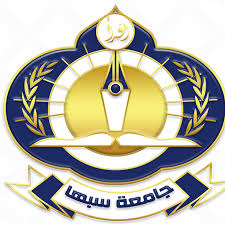 نموذج فتح حسابالسيد/مدير مصرف...............................بعد التحية:   نأمل تكرمكم بفتح حساب مصرفي للسيد/ ................................................ الجنسية/......................................................... حامل جواز سفر رقم (..................................) عضو هيئة تدريس بكلية ........................... قسم/............................ للعام الجامعي   20/      20م وذلك وفقاً للإجراءات المتبعة لديكم بالخصوص.شاكرين حسن تعاونكموتقبلوا مني فائق التقدير والاحترام                                 يعتمد                                    مدير إدارة شؤون أعضاء هيئة التدريس لجامعة سبهاصورة إلى/الملف الوظيفي لعضو هيئة التدريسالملف المالي لعضو هيئة التدريسالصادر